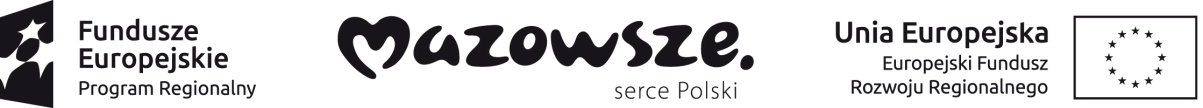 Ogłoszenie nr 547142-N-2018 z dnia 2018-04-19 r. Samodzielny Wojewódzki Zespół Publicznych Zakładów Psychiatrycznej Opieki Zdrowotnej: „Dostawa oprogramowania” w ramach projektu: „Poprawa dostępności do ambulatoryjnych usług medycznych w zakresie zdrowia psychicznego poprzez wdrażanie form konsultacji i terapii – e - Terapia w Szpitalu Nowowiejskim w Warszawie”
OGŁOSZENIE O ZAMÓWIENIU - Dostawy Zamieszczanie ogłoszenia: Zamieszczanie obowiązkowe Ogłoszenie dotyczy: Zamówienia publicznego Zamówienie dotyczy projektu lub programu współfinansowanego ze środków Unii Europejskiej Tak 
Nazwa projektu lub programu 
Zamówienie jest realizowane w ramach projektu: „Poprawa dostępności do ambulatoryjnych usług medycznych w zakresie zdrowia psychicznego poprzez wdrażanie form konsultacji i terapii – e-Terapia w Szpitalu Nowowiejskim w Warszawie”, współfinansowanego z Europejskiego Funduszu Rozwoju Regionalnego w ramach Osi priorytetowej II „Wzrost e-potencjału Mazowsza”, Działanie 2.1 „E-usługi”, Poddziałanie 2.1.1 „E-usługi dla Mazowsza”, Regionalnego Programu Operacyjnego Województwa Mazowieckiego na lata 2014-2020. Zamówienie realizowane jest w związku z realizacją Umowy o dofinansowanie Nr RPMA.02.01.01-14-1725/15-00 zawartej w dniu 12 lipca 2016 r. wraz z późn. zm. oraz Umową Nr 126/NW-I-I/D/16 wraz z późn. zm. O zamówienie mogą ubiegać się wyłącznie zakłady pracy chronionej oraz wykonawcy, których działalność, lub działalność ich wyodrębnionych organizacyjnie jednostek, które będą realizowały zamówienie, obejmuje społeczną i zawodową integrację osób będących członkami grup społecznie marginalizowanych Nie 
Należy podać minimalny procentowy wskaźnik zatrudnienia osób należących do jednej lub więcej kategorii, o których mowa w art. 22 ust. 2 ustawy Pzp, nie mniejszy niż 30%, osób zatrudnionych przez zakłady pracy chronionej lub wykonawców albo ich jednostki (w %) 
SEKCJA I: ZAMAWIAJĄCY Postępowanie przeprowadza centralny zamawiający Nie Postępowanie przeprowadza podmiot, któremu zamawiający powierzył/powierzyli przeprowadzenie postępowania Nie Informacje na temat podmiotu któremu zamawiający powierzył/powierzyli prowadzenie postępowania: Nie dotyczy 
Postępowanie jest przeprowadzane wspólnie przez zamawiających Nie 
Jeżeli tak, należy wymienić zamawiających, którzy wspólnie przeprowadzają postępowanie oraz podać adresy ich siedzib, krajowe numery identyfikacyjne oraz osoby do kontaktów wraz z danymi do kontaktów: 

Postępowanie jest przeprowadzane wspólnie z zamawiającymi z innych państw członkowskich Unii Europejskiej Nie W przypadku przeprowadzania postępowania wspólnie z zamawiającymi z innych państw członkowskich Unii Europejskiej – mające zastosowanie krajowe prawo zamówień publicznych: Nie dotyczy 
Informacje dodatkowe: I. 1) NAZWA I ADRES: Samodzielny Wojewódzki Zespół Publicznych Zakładów Psychiatrycznej Opieki Zdrowotnej, krajowy numer identyfikacyjny 29807000000, ul. ul. Nowowiejska  27 , 00665   Warszawa, woj. mazowieckie, państwo Polska, tel. 022 8252031 w. 355, 356, e-mail zamowienia-publiczne@wp.pl, faks 022 8252031 w. 355. 
Adres strony internetowej (URL): www.szpitalnowowiejski.pl 
Adres profilu nabywcy: 
Adres strony internetowej pod którym można uzyskać dostęp do narzędzi i urządzeń lub formatów plików, które nie są ogólnie dostępne I. 2) RODZAJ ZAMAWIAJĄCEGO: Inny (proszę określić): 
Samodzielny publiczny zakład opieki zdrowotnej I.3) WSPÓLNE UDZIELANIE ZAMÓWIENIA (jeżeli dotyczy): Podział obowiązków między zamawiającymi w przypadku wspólnego przeprowadzania postępowania, w tym w przypadku wspólnego przeprowadzania postępowania z zamawiającymi z innych państw członkowskich Unii Europejskiej (który z zamawiających jest odpowiedzialny za przeprowadzenie postępowania, czy i w jakim zakresie za przeprowadzenie postępowania odpowiadają pozostali zamawiający, czy zamówienie będzie udzielane przez każdego z zamawiających indywidualnie, czy zamówienie zostanie udzielone w imieniu i na rzecz pozostałych zamawiających): 
Nie dotyczy I.4) KOMUNIKACJA: 
Nieograniczony, pełny i bezpośredni dostęp do dokumentów z postępowania można uzyskać pod adresem (URL) Tak 
www.szpitalnowowiejski.pl 
Adres strony internetowej, na której zamieszczona będzie specyfikacja istotnych warunków zamówienia Tak 
www.szpitalnowowiejski.pl 
Dostęp do dokumentów z postępowania jest ograniczony - więcej informacji można uzyskać pod adresem Nie 

Oferty lub wnioski o dopuszczenie do udziału w postępowaniu należy przesyłać: 
Elektronicznie Nie 
adres 
Nie Dopuszczone jest przesłanie ofert lub wniosków o dopuszczenie do udziału w postępowaniu w inny sposób: 
Nie 
Inny sposób: 
Nie 
Wymagane jest przesłanie ofert lub wniosków o dopuszczenie do udziału w postępowaniu w inny sposób: 
Tak 
Inny sposób: 
Ofertę należy złożyć w siedzibie Zamawiającego, Kancelarii Ogólnej pok nr 92 i zaadresować zgodnie z opisem przedstawionym w pkt 17 SIWZ. 
Adres: 
ul. Nowowiejska 27, 00-665 Warszawa 
Komunikacja elektroniczna wymaga korzystania z narzędzi i urządzeń lub formatów plików, które nie są ogólnie dostępne Nie 
Nieograniczony, pełny, bezpośredni i bezpłatny dostęp do tych narzędzi można uzyskać pod adresem: (URL) 
Nie dotyczy SEKCJA II: PRZEDMIOT ZAMÓWIENIA 
II.1) Nazwa nadana zamówieniu przez zamawiającego: „Dostawa oprogramowania” w ramach projektu: „Poprawa dostępności do ambulatoryjnych usług medycznych w zakresie zdrowia psychicznego poprzez wdrażanie form konsultacji i terapii – e - Terapia w Szpitalu Nowowiejskim w Warszawie” 
Numer referencyjny: 7/DZP/2018 
Przed wszczęciem postępowania o udzielenie zamówienia przeprowadzono dialog techniczny Nie 
II.2) Rodzaj zamówienia: Dostawy 
II.3) Informacja o możliwości składania ofert częściowych 
Zamówienie podzielone jest na części: Nie 
Oferty lub wnioski o dopuszczenie do udziału w postępowaniu można składać w odniesieniu do: 
Zamawiający zastrzega sobie prawo do udzielenia łącznie następujących części lub grup części: 
Nie dotyczy 
Maksymalna liczba części zamówienia, na które może zostać udzielone zamówienie jednemu wykonawcy: 
Nie dotyczy 


II.4) Krótki opis przedmiotu zamówienia (wielkość, zakres, rodzaj i ilość dostaw, usług lub robót budowlanych lub określenie zapotrzebowania i wymagań ) a w przypadku partnerstwa innowacyjnego - określenie zapotrzebowania na innowacyjny produkt, usługę lub roboty budowlane: 1.1. Przedmiotem zamówienia jest dostawa oprogramowania w ramach projektu: „Poprawa dostępności do ambulatoryjnych usług medycznych w zakresie zdrowia psychicznego poprzez wdrażanie form konsultacji i terapii – e-Terapia w Szpitalu Nowowiejskim w Warszawie”, współfinansowanego z Europejskiego Funduszu Rozwoju Regionalnego w ramach Osi priorytetowej II „Wzrost e-potencjału Mazowsza”, Działanie 2.1 „E-usługi”, Poddziałanie 2.1.1 „E-usługi dla Mazowsza”, Regionalnego Programu Operacyjnego Województwa Mazowieckiego na lata 2014-2020. Zamówienie realizowane jest w związku z realizacją Umowy o dofinansowanie Nr RPMA.02.01.01-14-1725/15-00 zawartej w dniu 12 lipca 2016 r. wraz z późn. zm. oraz Umową Nr 126/NW-I-I/D/16 wraz z późn. zm. Ogólny Opis Projektu. Podstawowym celem Projektu „Poprawa dostępności do ambulatoryjnych usług medycznych w zakresie zdrowia psychicznego poprzez wdrożenie form konsultacji i terapii – e-Terapia w Szpitalu Nowowiejskim w Warszawie” jest świadczenie kompleksowych usług z zakresu psychologii i psychiatrii dla pacjentów przy użyciu technologii audiowizualnych. Ponadto projekt będzie realizowany zgodnie z dostosowaniem do obowiązujących norm, przy zachowaniu interooperacyjności z platformą krajową P1 oraz P2, zapewniając bezpieczeństwo wdrażanych systemów informatycznych oraz przetwarzania danych zgodnie z obowiązującym prawem i zgodność e-usług że standardami WCAG 2.0. Cele szczegółowe Projektu. Przedmiotem projektu jest przygotowanie oraz wdrożenie 7 e-usług na poziomie dojrzałości 4: 1) Komunikator do interwencyjnej pomocy psychologicznej (np. w formie chat’u lub komunikatora z wykorzystaniem kamery internetowej); 2) Rejestracja na wizytę; 3) Korzystanie z usługi psychologa online; 4) Porady psychiatry w formie e-terapii; 5) Rozwiązywanie testów psychologicznych weryfikowanych automatycznie, jako element leczenia psychologicznego i psychiatrycznego; 6) Ewaluacja świadczonych usług z zakresu telemedycyny – w formie ankiet m.in. poziomu satysfakcji; 7) Wpisanie się do kalendarza wizyt na wizytę stacjonarną w szpitalu jako kontynuacja leczenia rozpoczętego w formie e-terapii. Obszary w jakich przede wszystkim będzie udzielane wsparcie to: - poradnia zdrowia psychicznego, - poradnia leczenia zaburzeń snu, - poradnia uzależnienia i współuzależnienia od alkoholu, - poradnia uzależniania od narkotyków i substancji psychoaktywnych, - poradnia seksuologiczna i patologii współżycia, - poradnia leczenia nerwic. Projektowanie i budowa e-usług będą realizowane w oparciu o metody projektowania zorientowanego na użytkownika. Natomiast sam projekt jest bezpośrednią odpowiedzią na widoczne zapotrzebowanie obywateli w postaci wsparcia psychologicznego i psychiatrycznego w formie interwencyjnej oraz dla osób, które z różnych powodów nie mają możliwości skorzystać ze stacjonarnej pomocy. Grupami odbiorców projektu będą przede wszystkim osoby potrzebujące wsparcia, ich rodziny, osoby z niepełnosprawnościami, mniejsze podmioty lecznicze nie posiadające wystarczającego potencjału wsparcia psychologicznego oraz inne służby takie jak np. policja czy straż pożarna. 1.2. Zakres rzeczowy zamówienia obejmuje dostawę oprogramowania Przedmiotem zamówienia jest dostawa oprogramowania wraz z udzieleniem licencji na czas określony nie krótszy niż okres trwałości projektu, t.j. do dnia 31.12.2023 r. do szyfrowania i bezpiecznego składowania danych w jednostce - Samodzielnym Wojewódzkim Zespole Publicznych Zakładów Psychiatrycznej Opieki Zdrowotnej w Warszawie w związku z realizacją projektu w celu spełnienia wymagań wynikających z RODO – Rozporządzenie o Ochronie Danych Osobowych w związku z przetwarzaniem danych osobowych uczestników projektu. Oprogramowanie to będzie używane do szyfrowania i składowania w zaszyfrowanej formie w szczególności dokumentacji medycznej. Zakres rzeczowy przedmiotu zamówienia dotyczy: 1. Dostawy licencji na używanie oprogramowania na czas określony od daty podpisania protokołu odbioru do dnia 31.12.2023 r. 2. Zaoferowane oprogramowanie, ze względu na konieczność zapewnienia bezpieczeństwa danych wrażliwych, musi być rozwiązaniem bezpiecznym opartym o technologię kryptograficznej ochrony danych, gwarantującej podwyższony poziom ochrony prywatnych kluczy szyfrujących, który realizowany będzie poprzez technologię zapewniającą, że nie będą one nigdy przetrzymywane w całości w jednym miejscu. 3. Szyfrowanie danych będzie realizowane na urządzeniu klienckim z wykorzystaniem mocy obliczeniowej jej mikroprocesora, a także częściowo mocy obliczeniowych mikroprocesorów wykorzystywanych przez serwery, które będą wykorzystywane do składowania danych o których mowa. 4. Oprogramowanie będzie gwarantować wysoki poziom ochrony symetrycznych kluczy kryptograficznych przechowywanych na serwerach z wykorzystaniem mechanizmu kapsułkowania klucza. 5. Oprogramowanie będzie gwarantować, że wszelkie dane, które klient umieszcza na serwerze przechowywane są w formie zaszyfrowanej. 6. Oprogramowanie będzie gwarantować, że serwer nie jest w stanie uzyskać dostępu do danych klienta w postaci jawnej (serwer nie posiada, ani nie może wyznaczyć żadnego z kluczy kryptograficznych klienta usługi). 7. Oprogramowanie będzie gwarantować, że klient nie jest w stanie wykonać żadnej operacji kryptograficznej na swoim kluczu prywatnym (podpisu, deszyfrowania) bez udziału serwera. 8. Licencje na oprogramowanie będą obejmowały 40 użytkowników (pracowników), korzystających z 40 stacji roboczych. 9. W związku z faktem, iż przedmiotem niniejszego postępowania, finansowanego ze środków UE, jest dostawa licencji czasowych na oprogramowanie do szyfrowania i bezpiecznego składowania danych w jednostce Zamawiającego, Zamawiający oczekuje dostarczenia kompletnego Oprogramowania tj. zawierającego wszystkie składniki wymagane do jego zainstalowania, wdrożenia i eksploatacji - systemy operacyjne jeśli to konieczne. 

II.5) Główny kod CPV: 48000000-8 
Dodatkowe kody CPV: 

II.6) Całkowita wartość zamówienia (jeżeli zamawiający podaje informacje o wartości zamówienia): 
Wartość bez VAT: 
Waluta: 
(w przypadku umów ramowych lub dynamicznego systemu zakupów – szacunkowa całkowita maksymalna wartość w całym okresie obowiązywania umowy ramowej lub dynamicznego systemu zakupów) 
II.7) Czy przewiduje się udzielenie zamówień, o których mowa w art. 67 ust. 1 pkt 6 i 7 lub w art. 134 ust. 6 pkt 3 ustawy Pzp: Nie 
Określenie przedmiotu, wielkości lub zakresu oraz warunków na jakich zostaną udzielone zamówienia, o których mowa w art. 67 ust. 1 pkt 6 lub w art. 134 ust. 6 pkt 3 ustawy Pzp: Nie dotyczy 
II.8) Okres, w którym realizowane będzie zamówienie lub okres, na który została zawarta umowa ramowa lub okres, na który został ustanowiony dynamiczny system zakupów: 
miesiącach:    lub dniach: 14 
lub 
data rozpoczęcia:   lub zakończenia: 

II.9) Informacje dodatkowe: Zamówienie będzie realizowane w terminie określonym w ofercie Wykonawcy, jednak nie dłuższym niż 14 dni roboczych od dnia podpisania umowy. SEKCJA III: INFORMACJE O CHARAKTERZE PRAWNYM, EKONOMICZNYM, FINANSOWYM I TECHNICZNYM III.1) WARUNKI UDZIAŁU W POSTĘPOWANIU III.1.1) Kompetencje lub uprawnienia do prowadzenia określonej działalności zawodowej, o ile wynika to z odrębnych przepisów 
Określenie warunków: Nie dotyczy 
Informacje dodatkowe Nie dotyczy 
III.1.2) Sytuacja finansowa lub ekonomiczna 
Określenie warunków: Nie dotyczy 
Informacje dodatkowe Nie dotyczy 
III.1.3) Zdolność techniczna lub zawodowa 
Określenie warunków: Zamawiający uzna warunek za spełniony jeżeli Wykonawca wykaże iż: należycie wykonał nie wcześniej niż w okresie ostatnich 3 lat przed upływem terminu składania ofert, a jeżeli okres prowadzenia działalności jest krótszy – w tym okresie, co najmniej 2 usługi (zamówienia), których przedmiotem były dostawy oprogramowania wraz z jego wdrożeniem. Przez oprogramowanie tożsame z opisanym w niniejszym warunku Zamawiający rozumieć będzie oprogramowanie do szyfrowania i bezpiecznego składowania danych cyfrowych o wartości co najmniej 100 000,00 zł brutto przeznaczone dla minimum 40 użytkowników. 
Zamawiający wymaga od wykonawców wskazania w ofercie lub we wniosku o dopuszczenie do udziału w postępowaniu imion i nazwisk osób wykonujących czynności przy realizacji zamówienia wraz z informacją o kwalifikacjach zawodowych lub doświadczeniu tych osób: Nie 
Informacje dodatkowe: Poleganie przez Wykonawcę na zasobach innych podmiotów: 1) Wykonawca może w celu potwierdzenia spełniania warunków udziału w postępowaniu, w stosownych sytuacjach oraz w odniesieniu do konkretnego zamówienia, lub jego części, polegać na zdolnościach technicznych lub zawodowych lub sytuacji finansowej lub ekonomicznej innych podmiotów, niezależnie od charakteru prawnego łączących go z nim stosunków prawnych. 2) Wykonawca, który polega na zdolnościach lub sytuacji innych podmiotów, musi udowodnić Zamawiającemu, że realizując zamówienie, będzie dysponował niezbędnymi zasobami tych podmiotów, w szczególności przedstawiając zobowiązanie tych podmiotów do oddania mu do dyspozycji niezbędnych zasobów na potrzeby realizacji zamówienia. 3) Zamawiający oceni, czy udostępniane Wykonawcy przez inne podmioty zdolności techniczne lub zawodowe lub ich sytuacja finansowa lub ekonomiczna, pozwalają na wykazanie przez Wykonawcę spełniania warunków udziału w postępowaniu oraz zbada, czy nie zachodzą wobec tego podmiotu podstawy wykluczenia, o których mowa w art. 24 ust. 1 pkt 13-22 i ust. 5 pkt 1 i 8 ustawy Pzp (w zakresie określonym w SIWZ w odniesieniu do Wykonawcy). 4) W odniesieniu do warunków dotyczących wykształcenia, kwalifikacji zawodowych lub doświadczenia, Wykonawcy mogą polegać na zdolnościach innych podmiotów, jeśli podmioty te zrealizują roboty budowlane lub usługi, do realizacji których te zdolności są wymagane. 5) Wykonawca, który polega na sytuacji finansowej lub ekonomicznej innych podmiotów, odpowiada solidarnie z podmiotem, który zobowiązał się do udostępnienia zasobów, za szkodę poniesioną przez Zamawiającego powstałą wskutek nieudostępnienia tych zasobów, chyba że za nieudostępnienie zasobów nie ponosi winy. 6) Jeżeli zdolności techniczne lub zawodowe lub sytuacja ekonomiczna lub finansowa, podmiotu, o którym mowa w ppkt 1, nie potwierdzają spełnienia przez Wykonawcę warunków udziału w postępowaniu lub zachodzą wobec tych podmiotów podstawy wykluczenia, Zamawiający żąda, aby Wykonawca w terminie określonym przez Zamawiającego: a) zastąpił ten podmiot innym podmiotem lub podmiotami lub b) zobowiązał się do osobistego wykonania odpowiedniej części zamówienia, jeżeli wykaże zdolności techniczne lub zawodowe lub sytuację finansową lub ekonomiczną, o których mowa w ppkt 1. III.2) PODSTAWY WYKLUCZENIA III.2.1) Podstawy wykluczenia określone w art. 24 ust. 1 ustawy Pzp 
III.2.2) Zamawiający przewiduje wykluczenie wykonawcy na podstawie art. 24 ust. 5 ustawy Pzp Tak Zamawiający przewiduje następujące fakultatywne podstawy wykluczenia: Tak (podstawa wykluczenia określona w art. 24 ust. 5 pkt 1 ustawy Pzp) 

Tak (podstawa wykluczenia określona w art. 24 ust. 5 pkt 8 ustawy Pzp) III.3) WYKAZ OŚWIADCZEŃ SKŁADANYCH PRZEZ WYKONAWCĘ W CELU WSTĘPNEGO POTWIERDZENIA, ŻE NIE PODLEGA ON WYKLUCZENIU ORAZ SPEŁNIA WARUNKI UDZIAŁU W POSTĘPOWANIU ORAZ SPEŁNIA KRYTERIA SELEKCJI Oświadczenie o niepodleganiu wykluczeniu oraz spełnianiu warunków udziału w postępowaniu 
Tak 
Oświadczenie o spełnianiu kryteriów selekcji 
Nie III.4) WYKAZ OŚWIADCZEŃ LUB DOKUMENTÓW , SKŁADANYCH PRZEZ WYKONAWCĘ W POSTĘPOWANIU NA WEZWANIE ZAMAWIAJACEGO W CELU POTWIERDZENIA OKOLICZNOŚCI, O KTÓRYCH MOWA W ART. 25 UST. 1 PKT 3 USTAWY PZP: 1. W celu potwierdzenia braku podstaw wykluczenia z udziału w postępowaniu Zamawiający żąda przedstawienia następujących dokumentów: a) odpisu z właściwego rejestru lub z centralnej ewidencji i informacji o działalności gospodarczej, jeżeli odrębne przepisy wymagają wpisu do rejestru lub ewidencji, w celu potwierdzenia braku podstaw wykluczenia na podstawie art. 24 ust. 5 pkt 1 ustawy Pzp; b) zaświadczenia właściwego naczelnika urzędu skarbowego potwierdzającego, że Wykonawca nie zalega z opłacaniem podatków, wystawionego nie wcześniej niż 3 miesiące przed upływem terminu składania ofert, lub innego dokumentu potwierdzającego, że Wykonawca zawarł porozumienie z właściwym organem podatkowym w sprawie spłat tych należności wraz z ewentualnymi odsetkami lub grzywnami, w szczególności uzyskał przewidziane prawem zwolnienie, odroczenie lub rozłożenie na raty zaległych płatności lub wstrzymanie w całości wykonania decyzji właściwego organu, c) oświadczenia Wykonawcy o braku wydania wobec niego prawomocnego wyroku sądu lub ostatecznej decyzji administracyjnej o zaleganiu z uiszczaniem podatków, opłat lub składek na ubezpieczenia społeczne lub zdrowotne albo – w przypadku wydania takiego wyroku lub decyzji – dokumentów potwierdzających dokonanie płatności tych należności wraz z ewentualnymi odsetkami lub grzywnami lub zawarcie wiążącego porozumienia w sprawie spłat tych należności, d) oświadczenia Wykonawcy o niezaleganiu z opłacaniem podatków i opłat lokalnych, o których mowa w ustawie z dnia 12 stycznia 1991 r. o podatkach i opłatach lokalnych (t.j. Dz. U. z 2017 r. poz. 1785 z późn. zm. ), e) zaświadczenia właściwej terenowej jednostki organizacyjnej Zakładu Ubezpieczeń Społecznych lub Kasy Rolniczego Ubezpieczenia Społecznego albo innego dokumentu potwierdzającego, że Wykonawca nie zalega z opłacaniem składek na ubezpieczenia społeczne lub zdrowotne, wystawionego nie wcześniej niż 3 miesiące przed upływem terminu składania ofert, lub innego dokumentu potwierdzającego, że Wykonawca zawarł porozumienie z właściwym organem w sprawie spłat tych należności wraz z ewentualnymi odsetkami lub grzywnami, w szczególności uzyskał przewidziane prawem zwolnienie, odroczenie lub rozłożenie na raty zaległych płatności lub wstrzymanie w całości wykonania decyzji właściwego organu. 2. Dokumenty podmiotów zagranicznych: 1) Jeżeli Wykonawca ma siedzibę lub miejsce zamieszkania poza terytorium Rzeczypospolitej Polskiej, zamiast dokumentów, o których mowa w pkt 1: a) lit. a - składa dokument lub dokumenty wystawione w kraju, w którym wykonawca ma siedzibę lub miejsce zamieszkania, potwierdzające, że nie otwarto jego likwidacji ani nie ogłoszono upadłości - wystawione nie wcześniej niż 6 miesięcy przed upływem terminu składania ofert, b) lit. b i e - składa dokument lub dokumenty wystawione w kraju, w którym wykonawca ma siedzibę lub miejsce zamieszkania, potwierdzające, że nie zalega z opłaceniem podatków, opłat, składek na ubezpieczenie społeczne lub zdrowotne albo że zawarł porozumienie z właściwym organem w sprawie spłat tych należności wraz z ewentualnymi odsetkami lub grzywnami, w szczególności uzyskał przewidziane prawem zwolnienie, odroczeni lub rozłożenie na raty zaległych płatności lub wstrzymanie w całości wykonania decyzji właściwego organu - wystawione nie wcześniej niż 3 miesiące przed upływem terminu składania ofert. 2) Jeżeli w kraju, w którym Wykonawca ma siedzibę lub miejsce zamieszkania lub miejsce zamieszkania ma osoba, której dokument dotyczy, nie wydaje się dokumentów, o których mowa w ppkt 1, zastępuje się je dokumentem zawierającym odpowiednio oświadczenie Wykonawcy, ze wskazaniem osoby albo osób uprawnionych do jego reprezentacji, lub oświadczenie osoby, której dokument miał dotyczyć, złożone przed notariuszem lub przed organem sądowym, administracyjnym albo organem samorządu zawodowego lub gospodarczego właściwym ze względu na siedzibę lub miejsce zamieszkania wykonawcy lub miejsce zamieszkania tej osoby – wystawione nie wcześniej niż w terminach określonych dla zastępowanych dokumentów. III.5) WYKAZ OŚWIADCZEŃ LUB DOKUMENTÓW SKŁADANYCH PRZEZ WYKONAWCĘ W POSTĘPOWANIU NA WEZWANIE ZAMAWIAJACEGO W CELU POTWIERDZENIA OKOLICZNOŚCI, O KTÓRYCH MOWA W ART. 25 UST. 1 PKT 1 USTAWY PZP III.5.1) W ZAKRESIE SPEŁNIANIA WARUNKÓW UDZIAŁU W POSTĘPOWANIU: 
1) W celu potwierdzenia spełniania warunków udziału w postępowaniu w zakresie określonym w pkt III.1.3), Zamawiający żąda przedstawienia następujących oświadczeń lub dokumentów: a) wykazu dostaw lub usług wykonanych, a w przypadku świadczeń okresowych lub ciągłych również wykonywanych, w okresie ostatnich 3 lat przed upływem terminu składania ofert albo wniosków o dopuszczenie do udziału w postępowaniu, a jeżeli okres prowadzenia działalności jest krótszy - w tym okresie, wraz z podaniem ich wartości, przedmiotu, dat wykonania i podmiotów, na rzecz których dostawy lub usługi zostały wykonane, oraz załączeniem dowodów określających czy te dostawy lub usługi zostały wykonane lub są wykonywane należycie, przy czym dowodami, o których mowa, są referencje bądź inne dokumenty wystawione przez podmiot, na rzecz którego dostawy lub usługi były wykonywane, a w przypadku świadczeń okresowych lub ciągłych są wykonywane, a jeżeli z uzasadnionej przyczyny o obiektywnym charakterze wykonawca nie jest w stanie uzyskać tych dokumentów - oświadczenie wykonawcy; w przypadku świadczeń okresowych lub ciągłych nadal wykonywanych referencje bądź inne dokumenty potwierdzające ich należyte wykonywanie powinny być wydane nie wcześniej niż 3 miesiące przed upływem terminu składania ofert albo wniosków o dopuszczenie do udziału w postępowaniu (sporządzony wg wzoru stanowiącego załącznik nr 6 do SIWZ) - potwierdzający spełnianie warunku o którym mowa w pkt III.1.3). 
III.5.2) W ZAKRESIE KRYTERIÓW SELEKCJI: 
Nie dotyczy III.6) WYKAZ OŚWIADCZEŃ LUB DOKUMENTÓW SKŁADANYCH PRZEZ WYKONAWCĘ W POSTĘPOWANIU NA WEZWANIE ZAMAWIAJACEGO W CELU POTWIERDZENIA OKOLICZNOŚCI, O KTÓRYCH MOWA W ART. 25 UST. 1 PKT 2 USTAWY PZP W celu potwierdzenia, że oferowane dostawy odpowiadają wymaganiom określonym przez Zamawiającego, Zamawiający żąda przedstawienia: 1) Wypełniony i podpisany przez Wykonawcę Arkusz funkcjonalności – opis przedmiotu zamówienia (zgodny w treści z wzorem stanowiącym załącznik nr 3 do SIWZ) 2) Próbki w formie laptopa (1 szt.) Wykonawca wraz z załączoną próbką przedstawia listę osób uczestniczących w weryfikacji ze wskazaniem jaką funkcję pełni każdy członek zespołu oraz załącza dla wskazanych osób informację o możliwości reprezentowania Wykonawcy na podstawie stosownych odpisów z rejestrów lub załączonego do oferty pełnomocnictwa do reprezentowania Wykonawcy. Laptop i środowisko powinny spełniać następujące wymagania: 1. Przygotowane przez Wykonawcę środowisko musi dawać możliwość weryfikacji dostępności w oferowanym Oprogramowaniu funkcjonalności, które zostały wskazane przez Wykonawcę w Arkuszu funkcjonalności – opisie przedmiotu zamówienia wg wzoru stanowiącego załącznik nr 3 do SIWZ. 2. Wymagania dotyczące laptopa: 1) musi posiadać wszelkie parametry techniczne umożliwiające działanie Oprogramowania w celu przeprowadzenia weryfikacji wskazanych w pkt 1 arkusza funkcjonalności. 2) Zamawiający nie wymaga haseł użytkowników posiadających prawa administracyjne do oprogramowania operacyjnego zainstalowanego na laptopie. 3) Wykonawca jest zobowiązany do takiego przygotowania środowiska na laptopie, aby jego uruchomienie nie wymagało żadnej dodatkowej konfiguracji. 3. Wymagania dotyczące Oprogramowania: 1) Zamawiający wymaga założenia konta użytkownika oprogramowania posiadającego prawa administracyjne do Oprogramowania, tak aby możliwe było założenie nowego użytkownika oprogramowania, wprowadzenie testowych plików celem przeprowadzenia testów szyfrowania oraz czynności umożliwiających przeprowadzenie weryfikacji oferowanego Oprogramowania. 2) Niemożność uruchomienia Oprogramowania na zdeponowanym laptopie i przeprowadzenia weryfikacji funkcjonalności wskazanych w odpowiednim załączniku do SIWZ, skutkować będzie odrzuceniem oferty Wykonawcy jako niespełniającej wymagania postawione w SIWZ. 4. Wymagania dotyczące organizacji weryfikacji i oceny: 1) Przewidywany czas weryfikacji to maksymalnie 3 godziny przy założeniu, że weryfikacja będzie się odbywać w godzinach 9:00 – 15:00. Weryfikacja zostanie poprzedzona prezentacją z udziałem przedstawiciela Wykonawcy. 2) Zamawiający na czas prezentacji zapewni projektor z wejściem VGA lub HDMI. Projektor będzie podłączony do laptopa zawierającego prezentację przed uruchomieniem laptopa, pozostanie stale włączony w trakcie prezentacji i będzie wyświetlać cały czas kopię bieżącego ekranu laptopa. Niedozwolone jest wygaszanie projektora, zatrzymywanie obrazu w projektorze oraz zmiana wejścia sygnałowego. 3) Weryfikacja będzie przebiegać zgodnie z kolejnością opisaną w załączniku nr 3 do SIWZ. Niedozwolone jest pomijanie punktów prezentacji. Przejście do kolejnego punktu możliwe jest wyłącznie po zakończonej pozytywnie weryfikacji punktu poprzedniego lub jednoznacznej deklaracji Wykonawcy, że poprzedni punkt nie zostanie zaprezentowany, co zostanie wpisane do protokołu z posiedzenia komisji przetargowej. 4) Łączny czas przerw z winy Wykonawcy nie może przekroczyć 1 godziny zegarowej, przy czym maksymalny czas jednej przerwy na wniosek Wykonawcy nie może przekraczać 30 minut zegarowych. 5) Scenariusz prezentacji obejmować będzie funkcjonalności wskazane w Arkuszu funkcjonalności – opisie przedmiotu zamówienia sporządzonym przez Wykonawcę wg wzoru stanowiącego załącznik nr 3 do SIWZ. 6) Zamawiający może w trakcie weryfikacji zadawać Wykonawcy pytania zmierzające do ustalenia czy dana funkcjonalność jest realizowana. W trakcie prezentacji Wykonawca może udzielać Zamawiającemu dodatkowych informacji związanych z weryfikowaną funkcjonalnością. 7) Wykonawca powinien w sposób jednoznaczny wykazać, że weryfikowana funkcjonalność jest dostępna w Oprogramowaniu, oraz że wybrane przez Zamawiającego funkcjonalności Oprogramowania są zgodne z wymaganiami opisanymi w opisie przedmiotu zamówienia, stanowiącym załącznik nr 3 do SIWZ. 8) Przeprowadzenie weryfikacji będzie udokumentowane pisemnym protokołem Zamawiającego, który zostanie włączony do akt przedmiotowego postępowania o udzielenie zamówienia publicznego oraz utrwaleniem wyłącznie przez Zamawiającego dźwięku i obrazu w postaci nagrania przeprowadzonej prezentacji. 9) W przypadku gdy z winy Wykonawcy dojdzie do opóźnienia w terminie rozpoczęcia weryfikacji przekraczającego 30 minut zegarowych, poprzez opóźnienie prezentacji oferta Wykonawcy zostanie odrzucona jako niespełniająca wymagań. 10) Podczas weryfikacji nie będzie oceniana szybkość działania Oprogramowania. 5. Podczas weryfikacji po stronie Wykonawcy może uczestniczyć tyle osób, ile on uzna za stosowne, aby skutecznie przeprowadzić weryfikację wskazanego w pkt 3 Oprogramowania, jednak nie więcej niż trzy osoby. Wykonawca wraz z załączoną próbką przedstawia listę osób uczestniczących w weryfikacji, ze wskazaniem jaką funkcję pełni każdy członek zespołu oraz załącza dla wskazanych osób informację o możliwości reprezentowania Wykonawcy na podstawie stosownych odpisów z rejestrów lub załączonego do oferty pełnomocnictwa do reprezentowania Wykonawcy. Rejestracja nagrania przeprowadzonej prezentacji zostanie użyta jako pomoc sporządzeniu pisemnego protokołu z przeprowadzenia weryfikacji i stanowić będzie jednocześnie załącznik do przedmiotowej dokumentacji. 6. Informacje o terminach prezentacji Zamawiający przekaże Wykonawcom zgodnie z podanym w SIWZ sposobem komunikacji. Terminy wskazane przez Zamawiającego w wezwaniu nie będą krótsze niż 3 dni roboczych od dnia wysłania Wykonawcy wezwania. 3) Instrukcji obsługi w języku polskim oferowanego oprogramowania w części użytkownika i administratora w formie papierowej. Zamawiający wymaga dodatkowo dołączenia instrukcji obsługi w wersji elektronicznej (płyta CD lub DVD lub pendrive). W przypadku rozbieżności pomiędzy wersją papierową a wersją elektroniczną dla Zamawiającego wiążąca będzie wersja papierowa. Zamawiający dodatkowo zaleca w sposób czytelny oznaczenie w treści dokumentu wymaganych przez Zamawiającego funkcji lub usług z przywołaniem odpowiedniego zapisu SIWZ. III.7) INNE DOKUMENTY NIE WYMIENIONE W pkt III.3) - III.6) 1. Oświadczenia i dokumenty, które Wykonawca obowiązany jest złożyć na dzień składania ofert: a) wypełniony i podpisany formularz oferty (zgodny w treści z wzorem stanowiącym załącznikiem nr 1 do SIWZ), b) w przypadku, gdy ofertę lub załączone do niej dokumenty podpisuje osoba nieujawniona we właściwym rejestrze lub ewidencji do składania oświadczeń woli w imieniu Wykonawcy lub w przypadku składania oferty wspólnej, do oferty należy załączyć pełnomocnictwo, w oryginale bądź kopii poświadczonej notarialnie, c) oświadczenie, o którym mowa w art. 25a ust. 1 ustawy Pzp, w zakresie wskazanym w pkt 11 i 12 SIWZ (zgodny w treści z wzorem stanowiącym załącznikiem nr 1 do formularza ofertowego) : - dotyczące Wykonawcy albo każdego z Wykonawców wspólnie ubiegających się o zamówienie - w celu wykazania braku istnienia wobec danego Wykonawcy podstaw wykluczenia oraz spełniania warunków udziału w postępowaniu w zakresie, w jakim dany Wykonawca wykazuje spełnianie warunków udziału w postępowaniu, - zawierające informacje o innych podmiotach, na których zasoby powołuje się Wykonawca - w celu wykazania braku istnienia wobec nich podstaw wykluczenia oraz spełniania - w zakresie, w jakim Wykonawca powołuje się na ich zasoby - warunków udziału w postępowaniu, d) wypełniony i podpisany formularz cenowy (zgodny w treści z wzorem stanowiącym załącznikiem nr 2 do SIWZ), e) Wykonawca, który polega na zdolnościach lub sytuacji innych podmiotów w celu potwierdzenia spełnienia warunków udziału w postępowaniu, zobowiązany jest udowodnić Zamawiającemu, iż realizując zamówienie, będzie dysponował niezbędnymi zasobami tych podmiotów w stopniu umożliwiającym należyte wykonanie zamówienia publicznego oraz że stosunek łączący Wykonawcę z tymi podmiotami gwarantuje rzeczywisty dostęp do ich zasobów, w szczególności przedstawiając w tym celu pisemne zobowiązanie (z wykorzystaniem wzoru stanowiącym załącznik nr 5 do SIWZ) tych podmiotów do oddania mu do dyspozycji niezbędnych zasobów na potrzeby realizacji zamówienia, określające w szczególności: - zakres dostępnych Wykonawcy zasobów innego podmiotu, - sposób wykorzystania zasobów innego podmiotu, przez Wykonawcę, przy wykonaniu zamówienia publicznego, - zakres i okres udziału innego podmiotu przy wykonywaniu zamówienia publicznego, - czy podmiot, na zdolnościach którego wykonawca polega w odniesieniu do warunków udziału w postępowaniu dotyczących wykształcenia, kwalifikacji zawodowych lub doświadczenia, zrealizuje roboty budowlane lub usługi, których wskazane zdolności dotyczą. Zamawiający zgodnie z zapisami określonymi w pkt 19.1 SIWZ i sekcji III.4) będzie żądał od Wykonawcy, który polega na zdolnościach lub sytuacji innych podmiotów na zasadach określonych w art. 22a ustawy Pzp, przedstawienia w odniesieniu do tych podmiotów dokumentów wymienionych w sekcji III.4). 2. Inne dokumenty składane w postępowaniu: a) oświadczenie Wykonawcy o przynależności albo braku przynależności do tej samej grupy kapitałowej; w przypadku przynależności do tej samej grupy kapitałowej wykonawca może złożyć wraz z oświadczeniem dokumenty bądź informacje potwierdzające, że powiązania z innym wykonawcą nie prowadzą do zakłócenia konkurencji w postępowaniu – sporządzone według wzoru stanowiącego załącznik nr 4 do SIWZ. Uwaga: oświadczenie o którym mowa w pkt 2 lit. a) będzie podlegało złożeniu na wezwanie Zamawiającego jeżeli Wykonawca nie złoży go w trybie przewidzianym w art. 24 ust. 11 ustawy Pzp, tj. w terminie 3 dni od zamieszczenia na stronie internetowej informacji, o której mowa w art. 86 ust. 5 ustawy Pzp. Zamawiający odstąpi od żądania dokumentu o którym mowa w ppkt 2 lit. a) jeżeli w postępowaniu wpłynie tylko jedna oferta. SEKCJA IV: PROCEDURA IV.1) OPIS 
IV.1.1) Tryb udzielenia zamówienia: Przetarg nieograniczony 
IV.1.2) Zamawiający żąda wniesienia wadium: Nie 
Informacja na temat wadium 
Nie dotyczy 
IV.1.3) Przewiduje się udzielenie zaliczek na poczet wykonania zamówienia: Nie 
Należy podać informacje na temat udzielania zaliczek: 
Nie dotyczy 
IV.1.4) Wymaga się złożenia ofert w postaci katalogów elektronicznych lub dołączenia do ofert katalogów elektronicznych: Nie 
Dopuszcza się złożenie ofert w postaci katalogów elektronicznych lub dołączenia do ofert katalogów elektronicznych: 
Nie 
Informacje dodatkowe: 
Nie dotyczy 
IV.1.5.) Wymaga się złożenia oferty wariantowej: Nie 
Dopuszcza się złożenie oferty wariantowej 
Nie 
Złożenie oferty wariantowej dopuszcza się tylko z jednoczesnym złożeniem oferty zasadniczej: 

IV.1.6) Przewidywana liczba wykonawców, którzy zostaną zaproszeni do udziału w postępowaniu 
(przetarg ograniczony, negocjacje z ogłoszeniem, dialog konkurencyjny, partnerstwo innowacyjne) Liczba wykonawców   
Przewidywana minimalna liczba wykonawców 
Maksymalna liczba wykonawców   
Kryteria selekcji wykonawców: 

IV.1.7) Informacje na temat umowy ramowej lub dynamicznego systemu zakupów: Umowa ramowa będzie zawarta: 

Czy przewiduje się ograniczenie liczby uczestników umowy ramowej: 

Przewidziana maksymalna liczba uczestników umowy ramowej: 

Informacje dodatkowe: 

Zamówienie obejmuje ustanowienie dynamicznego systemu zakupów: 
Nie 
Adres strony internetowej, na której będą zamieszczone dodatkowe informacje dotyczące dynamicznego systemu zakupów: 

Informacje dodatkowe: 

W ramach umowy ramowej/dynamicznego systemu zakupów dopuszcza się złożenie ofert w formie katalogów elektronicznych: 

Przewiduje się pobranie ze złożonych katalogów elektronicznych informacji potrzebnych do sporządzenia ofert w ramach umowy ramowej/dynamicznego systemu zakupów: 

IV.1.8) Aukcja elektroniczna 
Przewidziane jest przeprowadzenie aukcji elektronicznej (przetarg nieograniczony, przetarg ograniczony, negocjacje z ogłoszeniem) Nie 
Należy podać adres strony internetowej, na której aukcja będzie prowadzona: 
Nie dotyczy 
Należy wskazać elementy, których wartości będą przedmiotem aukcji elektronicznej: Nie dotyczy 
Przewiduje się ograniczenia co do przedstawionych wartości, wynikające z opisu przedmiotu zamówienia: 
Nie 
Należy podać, które informacje zostaną udostępnione wykonawcom w trakcie aukcji elektronicznej oraz jaki będzie termin ich udostępnienia: Nie dotyczy 
Informacje dotyczące przebiegu aukcji elektronicznej: Nie dotyczy 
Jaki jest przewidziany sposób postępowania w toku aukcji elektronicznej i jakie będą warunki, na jakich wykonawcy będą mogli licytować (minimalne wysokości postąpień): Nie dotyczy 
Informacje dotyczące wykorzystywanego sprzętu elektronicznego, rozwiązań i specyfikacji technicznych w zakresie połączeń: Nie dotyczy 
Wymagania dotyczące rejestracji i identyfikacji wykonawców w aukcji elektronicznej: Nie dotyczy 
Informacje o liczbie etapów aukcji elektronicznej i czasie ich trwania: 
Czas trwania: 

Czy wykonawcy, którzy nie złożyli nowych postąpień, zostaną zakwalifikowani do następnego etapu: 
Warunki zamknięcia aukcji elektronicznej: 
Nie dotyczy 
IV.2) KRYTERIA OCENY OFERT 
IV.2.1) Kryteria oceny ofert: 
IV.2.2) Kryteria 
IV.2.3) Zastosowanie procedury, o której mowa w art. 24aa ust. 1 ustawy Pzp (przetarg nieograniczony) 
Nie 
IV.3) Negocjacje z ogłoszeniem, dialog konkurencyjny, partnerstwo innowacyjne 
IV.3.1) Informacje na temat negocjacji z ogłoszeniem 
Minimalne wymagania, które muszą spełniać wszystkie oferty: 
Nie dotyczy 
Przewidziane jest zastrzeżenie prawa do udzielenia zamówienia na podstawie ofert wstępnych bez przeprowadzenia negocjacji 
Przewidziany jest podział negocjacji na etapy w celu ograniczenia liczby ofert: 
Należy podać informacje na temat etapów negocjacji (w tym liczbę etapów): 
Nie dotyczy 
Informacje dodatkowe 
Nie dotyczy 

IV.3.2) Informacje na temat dialogu konkurencyjnego 
Opis potrzeb i wymagań zamawiającego lub informacja o sposobie uzyskania tego opisu: 
Nie dotyczy 
Informacja o wysokości nagród dla wykonawców, którzy podczas dialogu konkurencyjnego przedstawili rozwiązania stanowiące podstawę do składania ofert, jeżeli zamawiający przewiduje nagrody: 
Nie dotyczy 
Wstępny harmonogram postępowania: 
Nie dotyczy 
Podział dialogu na etapy w celu ograniczenia liczby rozwiązań: 
Należy podać informacje na temat etapów dialogu: 
Nie dotyczy 

Informacje dodatkowe: 
Nie dotyczy 
IV.3.3) Informacje na temat partnerstwa innowacyjnego 
Elementy opisu przedmiotu zamówienia definiujące minimalne wymagania, którym muszą odpowiadać wszystkie oferty: 
Nie dotyczy 
Podział negocjacji na etapy w celu ograniczeniu liczby ofert podlegających negocjacjom poprzez zastosowanie kryteriów oceny ofert wskazanych w specyfikacji istotnych warunków zamówienia: 

Informacje dodatkowe: 
Nie dotyczy 
IV.4) Licytacja elektroniczna 
Adres strony internetowej, na której będzie prowadzona licytacja elektroniczna: Nie dotyczy Adres strony internetowej, na której jest dostępny opis przedmiotu zamówienia w licytacji elektronicznej: Nie dotyczy Wymagania dotyczące rejestracji i identyfikacji wykonawców w licytacji elektronicznej, w tym wymagania techniczne urządzeń informatycznych: Nie dotyczy Sposób postępowania w toku licytacji elektronicznej, w tym określenie minimalnych wysokości postąpień: Nie dotyczy Informacje o liczbie etapów licytacji elektronicznej i czasie ich trwania: Czas trwania: 

Wykonawcy, którzy nie złożyli nowych postąpień, zostaną zakwalifikowani do następnego etapu: Termin składania wniosków o dopuszczenie do udziału w licytacji elektronicznej: 
Data: godzina: 
Termin otwarcia licytacji elektronicznej: Nie dotyczy Termin i warunki zamknięcia licytacji elektronicznej: Nie dotyczy 
Istotne dla stron postanowienia, które zostaną wprowadzone do treści zawieranej umowy w sprawie zamówienia publicznego, albo ogólne warunki umowy, albo wzór umowy: Nie dotyczy 
Wymagania dotyczące zabezpieczenia należytego wykonania umowy: Nie dotyczy 
Informacje dodatkowe: Nie dotyczy IV.5) ZMIANA UMOWY 
Przewiduje się istotne zmiany postanowień zawartej umowy w stosunku do treści oferty, na podstawie której dokonano wyboru wykonawcy: Tak 
Należy wskazać zakres, charakter zmian oraz warunki wprowadzenia zmian: 
1. Zamawiający dopuszcza zmianę treści Umowy w następującym zakresie: zmiany stawki podatku VAT, jeżeli w okresie obowiązywania Umowy nastąpi zmiana przepisów prawa podatkowego, w zakresie determinowanym tymi zmianami (zmiana stawki VAT dotyczyć będzie ceny oferty, w części, jakiej dotyczą te zmiany przepisów przy zachowaniu niezmienności ceny jednostkowej netto); 2. Niezależnie od postanowień ust. 1, Umowa może zostać zmieniona w pozostałym zakresie dopuszczalnym przez art. 144 ustawy Prawo zamówień publicznych. 3. Zmiany treści Umowy wymienione w niniejszym paragrafie z inicjatywy Wykonawcy, dopuszczone będą wyłącznie pod warunkiem złożenia przez Wykonawcę pisemnego wniosku do Zamawiającego, w terminie 5 dni roboczych od powzięcia informacji o wystąpieniu podstaw zmiany Umowy. 4. Postanowienia niniejszego paragrafu nie przyznają żadnej ze stron Umowy roszczenia o zawarcie aneksu do Umowy. 5. Wykonawca zobowiązany jest do pisemnego powiadomienia Zamawiającego o każdej możliwości opóźnienia wykonania przedmiotu Umowy. 6. Każda zmiana postanowień Umowy wymaga zachowania formy pisemnej pod rygorem nieważności. 
IV.6) INFORMACJE ADMINISTRACYJNE 

IV.6.1) Sposób udostępniania informacji o charakterze poufnym (jeżeli dotyczy): 
Nie dotyczy 
Środki służące ochronie informacji o charakterze poufnym 
Nie dotyczy 
IV.6.2) Termin składania ofert lub wniosków o dopuszczenie do udziału w postępowaniu: 
Data: 2018-04-27, godzina: 09:30, 
Skrócenie terminu składania wniosków, ze względu na pilną potrzebę udzielenia zamówienia (przetarg nieograniczony, przetarg ograniczony, negocjacje z ogłoszeniem): 
Nie 
Wskazać powody: 
Nie dotyczy 
Język lub języki, w jakich mogą być sporządzane oferty lub wnioski o dopuszczenie do udziału w postępowaniu 
> Polski 
IV.6.3) Termin związania ofertą: do: okres w dniach: 30 (od ostatecznego terminu składania ofert) 
IV.6.4) Przewiduje się unieważnienie postępowania o udzielenie zamówienia, w przypadku nieprzyznania środków pochodzących z budżetu Unii Europejskiej oraz niepodlegających zwrotowi środków z pomocy udzielonej przez państwa członkowskie Europejskiego Porozumienia o Wolnym Handlu (EFTA), które miały być przeznaczone na sfinansowanie całości lub części zamówienia: Nie 
IV.6.5) Przewiduje się unieważnienie postępowania o udzielenie zamówienia, jeżeli środki służące sfinansowaniu zamówień na badania naukowe lub prace rozwojowe, które zamawiający zamierzał przeznaczyć na sfinansowanie całości lub części zamówienia, nie zostały mu przyznane Nie 
IV.6.6) Informacje dodatkowe: 
Nie dotyczy ZAŁĄCZNIK I - INFORMACJE DOTYCZĄCE OFERT CZĘŚCIOWYCH    DYREKTORAndrzej MazurKod CPV48730000-4KryteriaZnaczenieCena60,00Termin wykonania zamówienia40,00